Project Health CV Inc.      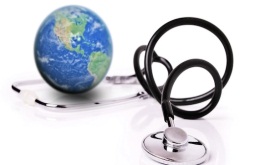 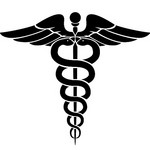 319 Longwood Ave, Boston MA 02215www.projecthealthcv.comprojecthealthcvinc@gmail.comVOLUNTEER APPLICATIONProject Health CV Inc. is a non-profit organization. Our main mission is to improve the health care system in the Cape Verde Islands.  Our success depends on the participation of dedicated volunteers with similar ideals. We encourage people from all professional backgrounds, with various skills to join our organization. The information on this form will be kept confidential and reviewed by the PHCV Inc.’s board members. You will be contacted using the information provided below. Name: __________________________________________________ Address: ________________________________________________ City: _____________________State: ________ Zip: ______________ Phone: _____________________ Email: _______________________Employer: _____________________ Phone: ____________________ Position: __________________Languages Spoken: _______________________________________Please attach a proposal of your project/idea on how to help improve health care delivery in Cape Verde. Be sure to include all of the following:Past experiences with mission work or volunteering:Professional experience as it relates to PHCV and our mission’s purpose:Skills you would bring to the organization as a PHCV volunteer:In case of emergency contact: _______________________________ Phone_______________________As a volunteer of Project Health CV Inc., I agree to abide by the policies and procedures. I understand that I will be volunteering at my own risk and that the organization, its employees and affiliates, cannot assume any responsibility for any liability for any accident, injury or health problem which may arise from any volunteer work I perform for the organization. I agree to be subjected to a background check.  I agree that all the work I do is on a volunteer basis and I am not eligible to receive any monetary payment or reward.  Signature: ___________________________________ Date: ________*Forward application to projecthealthcvinc@gmail.com 